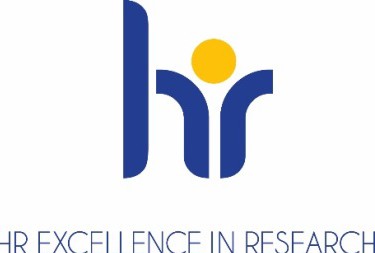 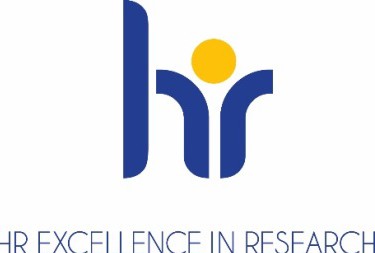 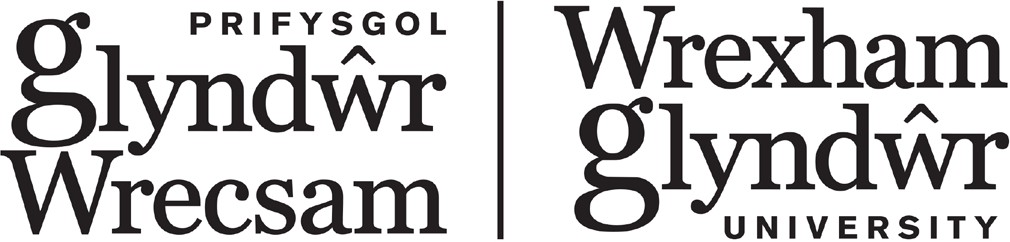 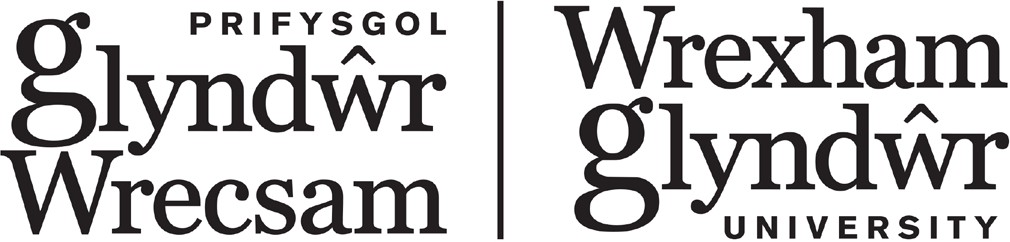 * Mae'r Concordat yn diffinio ymchwilwyr fel unigolion sy'n bennaf gyfrifol am gynnal ymchwil ac sy'n cael eu cyflogi'n benodol at y diben hwn gan sefydliad addysg uwch neu sefydliad ymchwil. Y brif gynulleidfa yw staff ymchwil, e.e. ymchwilwyr ôl-ddoethurol, cymrodorion ymchwil, cynorthwywyr ymchwil. Mae'r Concordat yn annog sefydliadau i gynnwys grwpiau eraill sy'n cymryd rhan weithredol mewn ymchwil fel buddiolwyr cynllun gweithredu’r Concordat. Gallai'r rhain fod yn ymchwilwyr ôl-raddedig; staff ar gontractau addysgu ac ymchwil; clinigwyr; staff cymorth proffesiynol; technegwyr. Cynllun gweithredu HREiR 2020-2021ManylionEnw’r sefydliad:Prifysgol GlyndŵrMae’r gynulleidfa sefydliadol* ar gyfer y cynllun gweithredu hwn yn cynnwysMae’r gynulleidfa sefydliadol* ar gyfer y cynllun gweithredu hwn yn cynnwysRhif y garfan:9Cynulleidfa11SylwadauSylwadauSylwadauDyddiad cyflwyno:10/09/2020Cynorthwywyr Ymchwil4Cyd-destun sefydliadol:Nid yw CAG yn ymwneud ag ymchwil yn y rôl honno; eu prif berthynas â'r Brifysgol yw fel myfyriwr ymchwil ôl-raddedig. Fodd bynnag, mae eu cyflogaeth fel CAG yn dangos eu bod ar gamau cynnar llwybr gyrfa academaidd posibl ac felly teimlir ei bod yn briodol cymhwyso'r Strategaeth hon iddynt.Cynorthwywyr Addysgu Graddedig7RhwymedigaethCam gweithreduMesur llwyddiant (SMART)Dyddiad cauCyfrifoldebDiweddariad cynnydd (i’w gwblhau er mwyn ei gyflwyno)Deilliant/ canlyniadAmgylchedd a DiwylliantAmgylchedd a DiwylliantRhaid i sefydliadau:Rhaid i sefydliadau:ECI1Sicrhau fod yr holl staff perthnasol yn ymwybodol o’r ConcordatCynnwys gwybodaeth am y Concordat mewn pecynnau dechreuwyr newydd ac mewn e-bost croeso sy'n cael ei rannu â'r holl staff newydd.Darparu rhestr wirio (o 'bethau i ymgymryd â nhw o ran ymchwil') ar gyfer rheolwyr sy'n cwblhau adolygiadau Prawf, gyda chanllawiau'n cael eu darparu i reolwyr sy’n adolygu i gynnwys amcanion penodol ynghylch ymgymryd â gweithgarwch ymchwil a hyfforddiant perthnasol.Anfonir e-bost blynyddol at yr holl staff perthnasol (gan gynnwys rheolwyr ymchwilwyr) i'w hatgoffa o rwymedigaethau'r Brifysgol a'u rhwymedigaethau nhw o dan y Concordat.Diweddaru dogfennau canllaw ADP (Adolygiad o Ddatblygiad Perfformiad) i reolwyr i gynnwys amcanion penodol ynghylch ymgymryd â gweithgarwch ymchwil a hyfforddiant perthnasol.Gwybodaeth wedi’i hychwanegu at y templedRhestr wirio mewn grymGohebiaeth wedi’i hanfonCanllawiau wedi’u diweddarua) 11/20b) 11/20c) 10/20d) 10/20ADADADADCwblhawyd (Ionawr 2021). Mae gwybodaeth am y Concordat bellach wedi'i chynnwys mewn pecynnau dechreuwyr newydd ac mewn e-bost croeso. Bydd y camau hyn yn parhau i gael eu hadolygu'n flynyddol ac wedi'u cynnwys mewn cynllun gweithredu diwygiedig.Ychwanegwyd awgrymiadau penodol at nodiadau canllaw'r Adolygiad Prawf: Cynlluniwch eich 10 diwrnod o DPP (pro rata); Cymerwch ran mewn o leiaf un sesiwn Tŷ Agored; Mynychwch o leiaf un seminar ymchwil neu ddigwyddiad hyfforddi; Mynychwch sesiwn Moeseg Ymchwil ragarweiniol; Os yw eich rôl yn cael ei hariannu'n gyfan gwbl neu'n rhannol yn allanol, sicrhewch eich bod yn deall telerau'r cytundeb ariannu.Mae e-bost blynyddol yn parhau i gael ei anfon at yr holl staff perthnasol.Mae dogfennau cyfarwyddyd ADP yn cynnwys adrannau perthnasol i reolwyr drafod a chytuno ar anghenion datblygu a hyfforddi. Mae'r ddogfen yn cynnwys amrywiaeth o fathau a ffynonellau dysgu a datblygu, gan gynnwys cwblhau ac ymgymryd â'r Cynlluniau Ymchwil Personol.Cariwyd drosodd.ECI1Sicrhau fod yr holl staff perthnasol yn ymwybodol o’r ConcordatCynnwys gwybodaeth am y Concordat mewn pecynnau dechreuwyr newydd ac mewn e-bost croeso sy'n cael ei rannu â'r holl staff newydd.Darparu rhestr wirio (o 'bethau i ymgymryd â nhw o ran ymchwil') ar gyfer rheolwyr sy'n cwblhau adolygiadau Prawf, gyda chanllawiau'n cael eu darparu i reolwyr sy’n adolygu i gynnwys amcanion penodol ynghylch ymgymryd â gweithgarwch ymchwil a hyfforddiant perthnasol.Anfonir e-bost blynyddol at yr holl staff perthnasol (gan gynnwys rheolwyr ymchwilwyr) i'w hatgoffa o rwymedigaethau'r Brifysgol a'u rhwymedigaethau nhw o dan y Concordat.Diweddaru dogfennau canllaw ADP (Adolygiad o Ddatblygiad Perfformiad) i reolwyr i gynnwys amcanion penodol ynghylch ymgymryd â gweithgarwch ymchwil a hyfforddiant perthnasol.Gwybodaeth wedi’i hychwanegu at y templedRhestr wirio mewn grymGohebiaeth wedi’i hanfonCanllawiau wedi’u diweddarua) 11/20b) 11/20c) 10/20d) 10/20ADADADADCwblhawyd (Ionawr 2021). Mae gwybodaeth am y Concordat bellach wedi'i chynnwys mewn pecynnau dechreuwyr newydd ac mewn e-bost croeso. Bydd y camau hyn yn parhau i gael eu hadolygu'n flynyddol ac wedi'u cynnwys mewn cynllun gweithredu diwygiedig.Ychwanegwyd awgrymiadau penodol at nodiadau canllaw'r Adolygiad Prawf: Cynlluniwch eich 10 diwrnod o DPP (pro rata); Cymerwch ran mewn o leiaf un sesiwn Tŷ Agored; Mynychwch o leiaf un seminar ymchwil neu ddigwyddiad hyfforddi; Mynychwch sesiwn Moeseg Ymchwil ragarweiniol; Os yw eich rôl yn cael ei hariannu'n gyfan gwbl neu'n rhannol yn allanol, sicrhewch eich bod yn deall telerau'r cytundeb ariannu.Mae e-bost blynyddol yn parhau i gael ei anfon at yr holl staff perthnasol.Mae dogfennau cyfarwyddyd ADP yn cynnwys adrannau perthnasol i reolwyr drafod a chytuno ar anghenion datblygu a hyfforddi. Mae'r ddogfen yn cynnwys amrywiaeth o fathau a ffynonellau dysgu a datblygu, gan gynnwys cwblhau ac ymgymryd â'r Cynlluniau Ymchwil Personol.Mae'r holl gamau gweithredu a gynlluniwyd ar gyfer ECI1 wedi'u cwblhau, ac er bod y rhain wedi bod yn llwyddiannus, mae ein cynllun gweithredu blaengar ar gyfer y ddwy flynedd nesaf yn canolbwyntio ar sut y gellir cyfathrebu'r mentrau a'r camau gweithredu hyn yn well. Rydym hefyd yn cydnabod na wnaethom ddarparu mesur llwyddiannus i gofnodi a oedd staff yn ymwybodol o'r Concordat. Mae’r cynlluniau i gasglu'r data hwn yn y dyfodol yn cynnwys cofrestru gyda CEDARS, monitro ymweliadau â'r wefan a defnyddio dadansoddeg cyfryngau cymdeithasol.ECI2Sicrhau bod polisïau ac arferion sefydliadol sy'n berthnasol i ymchwilwyr yn gynhwysol, yn deg ac yn dryloyw, a'u bod yn cael eu cyfathrebu’n dda i ymchwilwyr a'u rheolwyrDatblygu cynnwys ar-lein a chyflwyno 'Sesiynau Asesu Effaith’ ar Gydraddoldeb i bob awdur ac adolygwr polisi a monitro presenoldeb. Cynnwys ar-lein wedi’i gwblhauHyfforddiant wedi’i gyflenwi - 100% wedi manteisio arnoa) 01/21b) 07/21ADADNid yw'r camau gweithredu a restrir wedi'u bodloni, gweler y golofn deilliannau/canlyniadau. Fodd bynnag, yn ystod 2019/2021 mae'r Brifysgol wedi parhau i ymrwymo i gyflawni'r rhwymedigaeth hon. Llwyddodd Grŵp Gweithredu Cydraddoldeb ac Amrywiaeth y Brifysgol i symud sesiynau hyfforddi a digwyddiadau CaCh i leoliad ar-lein.Gohiriwyd	 Nid yw'r cam gweithredu hwn wedi cael ei gyflawni, yn bennaf  oherwydd Covid-19 a blaenoriaethau eraill y sefydliad yn ystod y cyfnod hwn. Mae'r cam gweithredu hwn yn cael ei gario ymlaen gyda chynlluniau i ddechrau cyflenwi ym mis Chwefror 2022. Bydd y cam gweithredu hwn yn cael ei gario drosodd i’r cynllun gweithredu HREiR blaengar nesaf.ECI3Hyrwyddo iechyd meddwl a llesiant da, er enghraifft drwy reoli pobl a llwythi gwaith yn effeithiol, a pholisïau ac arferion effeithiol i fynd i'r afael â gwahaniaethu, bwlio ac aflonyddu, gan gynnwys darparu cymorth priodol i’r rhai sy’n riportio materion Nid oes angen gweithredu ar hyn o bryd; adolygiad ym mis Awst 2021 .Amherthnasol01/08/2021;TDYNi wnaed unrhyw gamau gweithredu yn unol â’r rhwymedigaethau hyn yng nghynllun gweithredu 2020-2021. Dros y cyfnod hwn mae gwaith sylweddol wedi'i wneud, gan gynnwys hyrwyddo a recriwtio 4 swyddog diogelu, 44 o hyrwyddwyr diogelu a 66 o gymhorthwyr cyntaf iechyd meddwl. Trefnwyd rhaglen o ddigwyddiadau yn ystod Wythnos Ymwybyddiaeth Iechyd Meddwl, gan gynnwys siaradwyr allanol, a rhannwyd gwasanaeth ap am ddim i gefnogi staff a myfyrwyr o’r enw "Hwb Gobaith Cydweithredol";  yn wasanaeth am ddim i'r rhai sydd angen cymorth, mae'r ap yn darparu cronfa fawr o adnoddau i gefnogi a chronfa ddata o grwpiau cymorth iechyd meddwl lleol. Ar ôl derbyn cyllid CCAUC ac er mwyn cefnogi'r Strategaeth Iechyd Meddwl a Llesiant, sefydlwyd rhaglen ddatblygu strwythuredig i gefnogi aelodau allweddol o staff er mwyn eu galluogi i gefnogi ein myfyrwyr yn llawn tra'n cefnogi eu llesiant eu hunain.Mae Camau Gweithredu Newydd mewn grym ar gyfer 2021- 2023ECI4Sicrhau bod rheolwyr ymchwilwyr yn cael eu hyfforddi'n effeithiol o ran cydraddoldeb, amrywiaeth a chynhwysiant, llesiant ac iechyd meddwlGweler ECI2Gweler ECI2Gweler ECI2Gweler ECI2Nid yw'r camau gweithredu a restrir yn ECI2 wedi'u bodloni, gweler y golofn deilliannau/canlyniadau. Fodd bynnag, yn ystod 2019/2021 mae'r Brifysgol wedi parhau i ymrwymo i gyflawni'r rhwymedigaeth hon. Llwyddodd Grŵp Gweithredu Cydraddoldeb ac Amrywiaeth y Brifysgol i symud sesiynau hyfforddi a digwyddiadau CaCh i leoliad ar-lein. Ers 2019 mae 287 o aelodau staff y Brifysgol wedi mynychu hyfforddiant mewn cydraddoldeb, cynhwysiant ac amrywiaeth. Ar ben hynny, dangosodd arolwg ymgysylltiad staff 2020 fod 93% o'r staff wedi dweud eu bod yn gyfarwydd â'r Polisi Cydraddoldeb ac Amrywiaeth. Mae camau gweithredu newydd yn ein cynllun blaengar yn cynnwys adnoddau a hyfforddiant penodol ar gyfer rheolwyr llinell ymchwilwyr.Gohiriwyd	 Nid yw'r cam gweithredu hwn wedi’i gyflawni, yn bennaf  oherwydd Covid-19 a blaenoriaethau eraill y sefydliad yn ystod y cyfnod hwn. Mae'r cam gweithredu hwn yn cael ei gario ymlaen gyda chynlluniau i ddechrau cyflenwi ym mis Chwefror 2022. Bydd y cam gweithredu hwn yn cael ei gario drosodd i’r cynllun gweithredu HREiR blaengar nesaf.ECI5Sicrhau bod ymchwilwyr a'u rheolwyr yn ymwybodol o'r safonau uchaf o ran uniondeb ymchwil ac yn gweithredu yn unol â nhw a) Annog buddiolwyr y Concordat a'u rheolwyr i fynychu hyfforddiant Uniondeb a Moeseg.b) Datblygu a chyhoeddi adnoddau hyfforddi ar-lein ar gyfer Uniondeb a Moeseg.c) Monitro achosion o gamymarfer drwy'r Pwyllgor Ymchwil.Presenoldeb 100%Adnoddau hyfforddiant ar-lein wedi’u cyhoeddiAdroddwyd yn yr Adroddiad Blynyddol ar Uniondeb Ymchwil.a) 07/21b) 04/21c) 12/20Pennaeth Gwasanaethau Ymchwil [HoRS]HoRSHoRSDarparwyd hyfforddiant moeseg ymchwil rhithwir drwy MS Teams yn 2020-21. Mynychwyd y sesiynau gan 15, oedd yn cynnwys staff, myfyrwyr YOR, Cynorthwywyr Ymchwil a CAG. Cafodd y sesiwn ei haildrefnu a'i darparu i'r holl staff a myfyrwyr drwy ein hamgylchedd dysgu rhithwir. O fewn y flwyddyn academaidd, edrychodd 86 o unigolion eraill ar y fideo hyfforddi - 20 o staff a 66 o fyfyrwyr. Bydd y sesiwn rithwir fyw yn cael ei chynnal eto ar gyfer 2021-22, ond ychwanegwyd camau pellach at y cynllun gweithredu HREiR newydd i gynyddu ymgysylltiad â moeseg ymchwil a hyfforddiant uniondeb.Oherwydd effeithiau covid-19, symudwyd llawer o ymchwil i fethodolegau ar-lein. I gefnogi hyn cynhyrchwyd dogfen ganllaw 'dulliau casglu data ar-lein a dros y ffôn', a dengys adroddiadau bod staff a myfyrwyr wedi cael mynediad at hon 81 o weithiau. At hynny, cafodd dogfen ganllaw newydd ar gyfer gwneud cais am gymeradwyaeth foesegol ei chynhyrchu a’i dosbarthu. Cafodd canllawiau a dolenni cenedlaethol i adnoddau allanol eu huwchlwytho hefyd i fod ar gael i staff a myfyrwyr. Dengys ystadegau fod ein tudalen adnoddau moeseg ymchwil wedi derbyn 6137 o ymweliadau yn ystod 2020-21, sy’n ostyngiad o 31% i'r flwyddyn flaenorol. Mae'r cynllun gweithredu newydd yn cynnig parhau i adeiladu banc adnoddau, yn enwedig o ran uniondeb ymchwil - fodd bynnag, oherwydd y gostyngiad hwn mewn rhyngweithio, bydd dod o hyd i lwyfannau newydd a strategaethau cyfathrebu i sicrhau bod staff a myfyrwyr yn cymryd rhan yn y dulliau hyn yn cael eu datblygu.Cwblhawyd	 Mae'r camau gweithredu penodol a amlinellwyd wedi'u cwblhau, ond mae camau gweithredu a mesurau llwyddiant newydd wedi'u rhoi ar waith yn ein cynllun blaengar i sicrhau bod ymchwilwyr a rheolwyr yn ymwybodol ac yn gweithredu yn unol â'r safonau uchaf o ran uniondeb ymchwil. At hynny, mae cynlluniau cadarn ar waith i gasglu dealltwriaeth ymchwilwyr Glyndŵr o foeseg, uniondeb a'r concordat ymchwil er mwyn cefnogi uniondeb ymchwil.c) Mae monitro camymddwyn mewn ymchwil yn parhau i fod yn eitem sefydlog ar Agenda'r Pwyllgor Ymchwil. Mae'r Pwyllgor Ymchwil hefyd wedi cymeradwyo cynnwys 'hyrwyddo uniondeb ymchwil' fel eitem sefydlog ar yr agenda er mwyn ymgorffori diwylliant o arfer gorau ac uniondeb ar draws y sefydliad ymhellach. Mae'r adroddiad blynyddol ar Uniondeb Ymchwil yn parhau i gael ei gynhyrchu a'i gymeradwyo gan Fwrdd Llywodraethu'r Brifysgol. Cafwyd 0 achos o Gamymddwyn mewn Ymchwil yn 2020-21ECI6Adolygu ac adrodd yn rheolaidd ar ansawdd yr amgylchedd a diwylliant ymchwil, gan gynnwys ceisio adborth gan ymchwilwyr, a defnyddio'r deilliannau i wella arferion sefydliadol Archwilio gyda buddiolwyr y Concordat a'r holl staff academaidd, 'Sut mae amgylchedd ymchwil da yn edrych', gan ddefnyddio adborth y Cynllun Ymchwil Personol fel canllaw cychwynnol. Ychwanegu cwestiynau ychwanegol at arolwg ymchwil yn 2020/21 i sicrhau bod y wybodaeth hon yn cael ei chasglu. Rhoi’r wybodaeth hon ynghyd â'r hyn a gasglwyd gan Gynlluniau Ymchwil Personol. Sicrhau fod camau gweithredu sy'n deillio o hyn yn cael eu dilyn yn briodol.Sicrhau fod yna Esiamplau o Linynnau Ymchwil mewn grym ar gyfer pob disgyblaethDatblygu cynllun i wella cyfradd ymateb i arolygon staff a myfyrwyra) Astudiaeth wedi’i chynnal; cynllun gweithredu wedi’i ddatblyguYmdriniaeth 100% Cynllun gweithredu wedi’i ddatblygua) 05/21b) 07/21c) 11/20Tiwtor Datblygu Ymchwil  (TDY)Deoniaid Cyswllt at gyfer Ymchwil [DCY]TDYa) Cafodd arolwg ei greu a'i ddosbarthu i'r pedwar Cynorthwy-ydd Ymchwil, ond dim ond dau atebodd. Gofynnwyd iddynt sut y gallai'r brifysgol wella'r amgylchedd ymchwil ac i rannu eu syniadau eu hunain. Dosbarthwyd arolwg tebyg i fyfyrwyr YOR. Mae 91% yn cytuno bod y Brifysgol yn darparu amgylchedd ymchwil cefnogol iddynt ac mae 83% yn cytuno bod y Brifysgol yn gwerthfawrogi eu hymchwil. Mae 86% yn cytuno eu bod yn cael cyfle i drafod eu hymchwil gydag eraill. Ychwanegwyd cwestiynau newydd at y cynlluniau ymchwil personol i sicrhau y gall y Swyddfa Ymchwil gasglu a monitro anghenion datblygu, cymorth y gofynnir amdano a rhwystrau posibl. Darparwyd enghreifftiau o ymchwilwyr camau cynnar, camau canol a phrofiadol. Mae'r cynllun gweithredu newydd yn amlygu’r cynnydd yn y nifer o gynlluniau ymchwil personol sy'n cael eu cwblhau a'u hanfon i'r Swyddfa Ymchwil ynghyd â chynllun gwaith dadansoddiad.b) Mae’r Brifysgol wedi symud i ffwrdd oddi wrth esiamplau o Linynnau Ymchwil ac yn hytrach yn datblygu Canolfannau Ymchwil ar draws y ddwy gyfadran. c) Eleni, am y tro cyntaf, darparwyd cymhellion i'r holl gyfranogwyr sy'n cymryd rhan yn yr Arolwg YOR. Taleb i'r Lazy Lion a chymryd rhan mewn raffl talebau Amazon. Mae’r ymateb yn ddim ond ychydig yn uwch na’r llynedd (+4).Cwblhawyd	 Mae camau gweithredu 2020/2021 wedi'u cwblhau. Mae'r data a gasglwyd o'r cynlluniau a’r arolygon ymchwil personol wedi ein galluogi i ganolbwyntio ar gamau gweithredu newydd ar gyfer 2021/2023 a sefydlu mecanweithiau newydd i wella'r ymateb ac archwilio ffyrdd gwahanol o gasglu'r mesurau hyn gan ein staff a'n myfyrwyr ymchwil.Rhaid i noddwyr:Rhaid i noddwyr:ECF1Cynnwys gofynion sy'n hyrwyddo diwylliannau ac amgylcheddau ymchwil teg, cynhwysol a chadarnhaol mewn polisïau cyllid, telerau ac amodau, adroddiadau grant, a galwadau ariannu perthnasol AmherthnasolAmherthnasolAmherthnasolAmherthnasolAmherthnasolAmherthnasolECF2Ystyried sut y gall cyfleoedd a pholisïau ariannu hwyluso patrymau a ffyrdd gwahanol o weithio, a hyrwyddo llesiant ac iechyd meddwl ymchwilwyr AmherthnasolAmherthnasolAmherthnasolAmherthnasolAmherthnasolAmherthnasolECF3Sicrhau bod gofynion prosesau dethol a galwadau ariannu yn cynnig cyfle cyfartal rhwng gwahanol grwpiau o ymchwilwyr, yn cydnabod cyd-destunau personol, ac yn hyrwyddo diwylliannau ymchwil ac amodau gwaith cadarnhaolAmherthnasolAmherthnasolAmherthnasolAmherthnasolAmherthnasolAmherthnasolRhaid i reolwyr ymchwilwyr:Rhaid i reolwyr ymchwilwyr:ECM1Ymgymryd â chyfleoedd hyfforddi a datblygu perthnasol sy'n gysylltiedig â chydraddoldeb, amrywiaeth a chynhwysiant, a rhoi hyn ar waith yn eu gwaith Gweler ECI4Presenoldeb 100%.Gweler ECI4Gweler ECI4Nid yw'r camau gweithredu a restrir yn ECI2 wedi'u bodloni, gweler y golofn deilliannau/canlyniadau. Fodd bynnag, yn ystod 2019/2021 mae'r Brifysgol wedi parhau i ymrwymo i gyflawni'r rhwymedigaeth hon. Llwyddodd Grŵp Gweithredu Cydraddoldeb ac Amrywiaeth y Brifysgol i symud sesiynau hyfforddi a digwyddiadau CaCh i leoliad ar-lein. Ers 2019 mae 287 o aelodau staff y Brifysgol wedi mynychu hyfforddiant mewn cydraddoldeb, cynhwysiant ac amrywiaeth. Ar ben hynny, dangosodd arolwg ymgysylltiad staff 2020 fod 93% o'r staff wedi dweud eu bod yn gyfarwydd â'r Polisi Cydraddoldeb ac Amrywiaeth. Mae camau gweithredu newydd yn ein cynllun blaengar yn cynnwys adnoddau a hyfforddiant penodol ar gyfer rheolwyr llinell ymchwilwyr.GohiriwydNid yw'r cam gweithredu hwn wedi’i gyflawni, yn bennaf  oherwydd Covid-19 a blaenoriaethau eraill y sefydliad yn ystod y cyfnod hwn. Mae'r cam gweithredu hwn yn cael ei gario ymlaen gyda chynlluniau i ddechrau cyflenwi ym mis Chwefror 2022. Bydd y cam gweithredu hwn yn cael ei gario drosodd i’r cynllun gweithredu HREiR blaengar nesaf.ECM2Sicrhau eu bod nhw a'u hymchwilwyr yn gweithredu yn unol â'r safonau uchaf o ran uniondeb ymchwil ac ymddygiad proffesiynol Gweler ECI5Gweler ECI5Gweler ECI5Gweler ECI5Gweler y cynnydd a adroddwyd yn EC15. Mae'r cynllun gweithredu blaengar ar gyfer 2021-2023 yn gosod y camau sy'n gysylltiedig ag uniondeb ymchwil ac ymddygiad proffesiynol ar gyfer rheolwyr ymchwil ar wahân i’r camau gweithredu ar gyfer y sefydliad.Camau Gweithredu Newydd mewn grym ar gyfer 2021-2023ECM3Hyrwyddo amgylchedd gwaith iach sy'n cefnogi llesiant ac iechyd meddwl ymchwilwyr, gan gynnwys riportio a mynd i'r afael ag achosion o wahaniaethu, bwlio ac aflonyddu, ac uniondeb ymchwil gwaelNid oes angen gweithredu ar hyn o bryd; adolygiad ym mis Awst 2021 .AmherthnasolAwst 21TDYGweler y cynnydd a adroddwyd yn EC13.Camau Gweithredu Newydd mewn grym ar gyfer 2021-2023ECM4Rhoi ystyriaeth lawn, yn unol â hawliau statudol a pholisïau sefydliadol, i geisiadau i weithio’n hyblyg a threfniadau priodol eraill i gefnogi ymchwilwyrNid oes angen gweithredu am y tro; adolygiad ym mis Awst 2021AMHERTHNASOL01/08/2021;TDYAdolygwyd Polisi Gweithio Hyblyg [and Application] y Brifysgol yn 2019 sy'n cynnwys nifer o opsiynau gweithio hyblyg gwahanol sy'n galluogi staff i gydbwyso anghenion eu gwaith a'u bywyd cartref yn effeithiol. Dosbarthwyd arolwg llesiant ym mis Ebrill 2021 oedd yn cynnwys cwestiynau ynglŷn â gweithio hyblyg, ond oherwydd y pandemig byd-eang roedd y cwestiynau'n canolbwyntio'n bennaf ar weithio o bell yn ystod covid-19. Roedd 90% yn cytuno bod ganddynt hyblygrwydd a rheolaeth dros eu horiau gwaith tra'n gweithio gartref. Nid oes unrhyw gamau newydd wedi'u hychwanegu at gynllun gweithredu 2021-2023, ond rydym yn bwriadu monitro'r rhwymedigaeth hon drwy arolygon llesiant mewnol ac arolwg CEDARS.Amherthnasol ECM5Ymgymryd â chyfleoedd i gyfrannu at ddatblygu polisi gyda'r nod o greu amgylchedd a diwylliant ymchwil mwy cadarnhaol o fewn eu sefydliadCymryd rhan yn nyddiau Cwrdd i Ffwrdd y gyfadranCyfrannu at Gynadleddau StaffPresenoldeb 100%Cyfranogiad 100% a) 07/21;b) 07/21;ADRsADRsOherwydd covid-19, ni chynhaliwyd dyddiau cwrdd i ffwrdd y gyfadran.Cynhaliwyd dwy gynhadledd yn 2020-2021. Roedd y gyntaf, Sbringfwrdd, yn canolbwyntio ar ‘Ymchwilio gydag Effaith', a llesiant 'byw, dysgu a gweithio’n dda'. Yn y digwyddiad, gwelwyd cynnydd o 49.5% yn nifer y staff academaidd a myfyrwyr ymchwil. Yn gyffredinol, roedd 88% o'r rhai a gwblhaodd yr arolwg adborth yn fodlon ar y cynnwys a gyflwynwyd yn y gynhadledd hon. Cyfrannodd dau o'n Cynorthwywyr Addysgu Graddedig at gynhadledd staff Sbringfwrdd. Cynhaliwyd yr ail gynhadledd staff, Ymgysylltu, dros ddau ddiwrnod gyda chyfanswm o 45 o wahanol sesiynau y gallai staff a myfyrwyr ymchwil ôl-raddedig eu mynychu. Cyflwynwyd pedair o'r sesiynau gan ein Cynorthwywyr Ymchwil.Cariwyd Drosodd	                                Sefydlwyd Camau Gweithredu newydd yn y cynllun blaengar, fodd bynnag bydd ein myfyrwyr YOR, CAG a Chynorthwywyr Ymchwil yn parhau i gael eu hannog i gymryd rhan mewn digwyddiadau cynadledda staff.  Researchers must:Researchers must:ECR1Cyfrannu'n weithredol at ddatblygu a chynnal diwylliant ymchwil cefnogol, teg a chynhwysol a bod yn gydweithiwr cefnogol, yn enwedig i ymchwilwyr a myfyrwyr mwy newyddAnnog CAG a Chynorthwywyr Ymchwil i gymryd rhan yn Tŷ Agored ar gyfer YmchwilAnnog CAG a Chynorthwywyr i gymryd rhan yng Nghyfres o Seminarau’r Gyfadran Ymchwil .Cynnwys cwestiynau yn yr arolwg ymchwil am y digwyddiadau hyn a pha mor fuddiol ydyn nhw ym marn buddiolwyr y ConcordatPresenoldeb 100%Presenoldeb 100%Astudiaeth wedi’i chwblhaua) 07/21;b) 07/21;c) 05/21TDYADRsTDYa) Mae Tŷ Agored yn llwyfan i rannu ymchwil a rhwydweithio ac mae'n agored i'r holl staff a myfyrwyr ymchwil. Cynhelir y sesiynau bedair gwaith y flwyddyn am awr, ac rydym yn clywed sgyrsiau 6 munud gan staff a myfyrwyr fel ei gilydd, mewn lleoliad anffurfiol. Dros y 4 sesiwn yn 2020-21 gwnaeth cyfanswm o 82 gyfrannu neu fynychu sesiwn tŷ agored ar gyfer ymchwil. Mae'r cynllun gweithredu newydd yn cynnig cynyddu hyn o 20% dros y 2 flynedd nesaf.b) Nid chynhaliwyd Seminarau Ymchwil y Gyfadran eleni oherwydd covid-19.	c) Nododd canlyniadau arolwg 2020-21 fod dros dri chwarter y myfyrwyr (87%) yn cytuno bod y Brifysgol yn darparu rhaglen hyfforddi sgiliau ymchwil dda. O fewn y cwestiynau testun agored, un o'r prif ganlyniadau cadarnhaol oedd mai’r digwyddiadau Datblygu Ymchwilwyr y mae’r myfyrwyr yn sôn amdanyn nhw fwyaf yw digwyddiadau’r Tŷ Agored ar gyfer Ymchwil.Cariwyd Drosodd	                              Er ein bod yn cydnabod bod y camau hyn wedi'u cwblhau, ac eithrio digwyddiadau Cyfres Seminarau’r Gyfadran Ymchwil oherwydd Covid-19, bydd y camau gweithredu hyn yn parhau i ymddangos yn ein cynllun gweithredu blaengar. Mae hyn am eu bod wedi parhau i fod yn fentrau llwyddiannus i gael ymchwilwyr i gyfranogi mewn amgylchedd ymchwil cefnogol a chynhwysol.ECR2Sicrhau eu bod yn gweithredu’n unol â pholisïau cyflogwyr a noddwyr sy'n ymwneud ag uniondeb ymchwil, a chydraddoldeb, amrywiaeth a chynhwysiantGweler ECI5Gweler ECI5Gweler ECI5Gweler ECI5Gweler y cynnydd yn ECI5Camau Gweithredu Newydd mewn grym ar gyfer 2021-2023ECR3Cymryd camau cadarnhaol tuag at gynnal eu llesiant a'uhiechyd meddwlNid oes angen gweithredu am y tro; adolygiad ym mis Awst 2021AMHERTHNASOL01/08/2021;TDYAmherthnasolCamau Gweithredu Newydd mewn grym ar gyfer 2021-2023ECR4Defnyddio'r dulliau sydd ar gael i riportio staff sy'n methu â bodloni'r safonau ymddygiad disgwyliedig, yn enwedig o rangwahaniaethu, aflonyddu, bwlio, a chamymddwyn mewn ymchwilNid oes angen gweithredu am y tro; adolygiad ym mis Awst 2021AMHERTHNASOL01/08/2021;TDYAmherthnasolCamau Gweithredu Newydd mewn grym ar gyfer 2021-2023ECR5Ystyried cyfleoedd i gyfrannu at ddatblygu polisi gyda'r nod o greu amgylchedd a diwylliant ymchwil mwy cadarnhaol o fewn eu sefydliadCAG a Chynorthwywyr Ymchwil i gymryd rhan yn nyddiau Cwrdd i Ffwrdd y GyfadranCAG a Chynorthwywyr Ymchwil i gyfrannu at Gynhadledd Staff CPresenoldeb 100%Cyfranogiad 100%a) 07/21;b) 07/21;ADRsADRsOherwydd covid-19, ni chynhaliwyd dyddiau cwrdd i ffwrdd y gyfadran.  Cynhaliwyd dwy gynhadledd yn 2020-2021. Roedd y gyntaf, Sbringfwrdd, yn canolbwyntio ar ‘Ymchwilio gydag Effaith', a llesiant 'byw, dysgu a gweithio’n dda'. Yn y digwyddiad, gwelwyd cynnydd o 49.5% yn nifer y staff academaidd a myfyrwyr ymchwil. Yn gyffredinol, roedd 88% o'r rhai a gwblhaodd yr arolwg adborth yn fodlon ar y cynnwys a gyflwynwyd yn y gynhadledd hon. Cyfrannodd dau o'n Cynorthwywyr Addysgu Graddedig at gynhadledd staff Sbringfwrdd. Cynhaliwyd yr ail gynhadledd staff, Ymgysylltu, dros ddau ddiwrnod gyda chyfanswm o 45 o wahanol sesiynau y gallai staff a myfyrwyr ymchwil ôl-raddedig eu mynychu. Cyflwynwyd pedair o'r sesiynau gan ein Cynorthwywyr Ymchwil.Cariwyd Drosodd	                                Sefydlwyd Camau Gweithredu Newydd yn y cynllun blaengar, ond bydd ein myfyrwyr YOR, ein CAG a’n Cynorthwywyr Ymchwil yn parhau i gael eu cefnogi a'u hannog i gymryd rhan mewn digwyddiadau cynadledda staff.CyflogaethCyflogaethRhaid i sefydliadau:Rhaid i sefydliadau:EI1Sicrhau recriwtio agored, tryloyw sy'n seiliedig ar deilyngdod, sy'n denu ymchwilwyr rhagorol, gan ddefnyddio arferion dethol a phenodi teg a chynhwysolNid oes angen gweithredu am y tro; adolygiad ym mis Awst 2021AMHERTHNASOL01/08/2021;TDYAdolygwyd polisi Recriwtio a Dethol y Brifysgol ym mis Chwefror 2020 ynghyd â dogfen ganllaw. Mae'r Polisi a'r canllawiau cysylltiedig ar gyfer Recriwtio a Dethol Staff yn darparu fframwaith cadarn ar gyfer cyflawni rhagoriaeth ym mhob agwedd ar ein harfer recriwtio. Mae'r ddogfen bellach yn cynnwys, wrth recriwtio ar gyfer swyddi academaidd, y bydd hysbysebion a manylebau person yn gofyn i ymgeiswyr feddu ar/gweithio tuag at Ddoethuriaeth a chymhwyster addysgu, er mwyn sicrhau ein bod yn cynnal ac yn denu ymchwilwyr rhagorol. Nid oes unrhyw gamau gweithredu newydd wedi'u hychwanegu at gynllun gweithredu 2021-2023, ond rydym yn bwriadu monitro'r rhwymedigaeth hon drwy’r arolwg CEDARS.AmherthnasolEI2Darparu cyfnod ymsefydlu effeithiol, gan sicrhau bod ymchwilwyr yn cael eu hintegreiddio i'r gymuned a’u bod yn ymwybodol o bolisïau ac arferion sy'n berthnasol i'w rôlGweler ECI1; ECI2Gweler ECI1; ECI2Gweler ECI1; ECI2Gweler ECI1; ECI2Gweler y cynnydd yn ECI1; ECI2Camau Gweithredu Newydd mewn grym ar gyfer 2021-2023EI3Darparu llwybrau cydnabod, gwobrwyo a hyrwyddo clir a thryloyw sy'n seiliedig ar deilyngdod sy'n cydnabod yr ystod lawn o gyfraniadau ymchwilwyr a’r amrywiaeth o amgylchiadau personola) Annog myfyrwyr i fanteisio ar Wobrau Datblygu Ymchwil, a chyfleoedd i ymuno â thîm goruchwylio fel Cynghorydd.b) CAG a Chynorthwywyr Ymchwil i fod yn gymwys i astudio ar gyfer PGCert ar yr un telerau â staff academaidd.Monitro’r nifer sy’n manteisio ar hynMonitro’r nifer sy’n manteisio ar hyna) 07/21;b) 07/21;TDYTDYa) Ni roddwyd unrhyw ddyfarniadau datblygu ymchwil yn ystod y flwyddyn ddiwethaf, yn bennaf oherwydd cyfyngiadau Covid-19, ond mae arian ar gael ac mewn grym ar gyfer y flwyddyn nesaf. Mae camau gweithredu ar waith i gynyddu diddordeb ac ymgymryd â'r cyfleoedd datblygu hyn. Nid yw unigolion wedi’u hannog i fod yn gynghorwyr ar delerau goruchwylio oherwydd bod ein sefydliad dyfarnu graddau ymchwil Caer yn rheoleiddio'r rheolau ar oruchwylwyr YOR. Yn hytrach, rydym wedi canolbwyntio ar oruchwylwyr newydd posibl sy'n arsylwi cyfarfodydd YOR.b) Adolygwyd y contract CAG ac mae bellach yn cynnwys mynediad i PGCert ar yr un telerau â staff academaidd. Cwblhawyd	 Mae'r ddau gam gweithredu sydd ar waith wedi'u cwblhau a byddant yn parhau i fod yn arfer arferol yn y Brifysgol. Nid oes unrhyw gamau gweithredu newydd wedi'u hystyried yn y cynllun blaengar newydd, ond rydym yn dal i gynllunio i fonitro hyn drwy rwymedigaeth drwy arolygon a monitro'r defnydd a fydd yn hysbysu unrhyw fentrau yn y dyfodol.EI4Darparu cyfleoedd hyfforddi rheoli llinell a phrosiect effeithiol i reolwyr ymchwilwyr, penaethiaid adran ac ati  Nid oes angen gweithredu am y tro; adolygiad ym mis Awst 2021AMHERTHNASOL01/08/2021;TDYYchwanegwyd camau gweithredu newydd sy’n ymwneud yn benodol â rheolwyr ymchwil at y cynllun gweithredu 2021-2023 newydd.Camau Gweithredu Newydd mewn grym ar gyfer 2021-2023EI5Sicrhau bod rheolaeth pobl ragorol yn cael ei hyrwyddo drwy’r sefydliad ac yn cael ei ymgorffori mewn diwylliant sefydliadol, drwy arfarniadau blynyddol, meini prawf hyrwyddo tryloyw, a dyrannu llwyth gwaithNid oes angen gweithredu am y tro; adolygiad ym mis Awst 2021AMHERTHNASOL01/08/2021;TDYAmherthnasolAmherthnasolEI6Ceisio gwella diogelwch swyddi ymchwilwyr, er enghraifft drwy brosesau adleoli mwy effeithiol a mwy o ddefnydd o gontractau penagored, ac adrodd ar gynnyddNid oes angen gweithredu am y tro; adolygiad ym mis Awst 2021AMHERTHNASOL01/08/2021;TDYAmherthnasolAmherthnasolEI7Ystyried ymchwilwyr a'u rheolwyr fel rhanddeiliaid allweddol o fewn y sefydliad a rhoi cyfleoedd ffurfiol iddynt ymgymryd â gwneud penderfyniadau a pholisïau sefydliadol perthnasol Gweler ECM5; ECR5Gweler ECM5; ECR5Gweler ECM5; ECR5Gweler ECM5; ECR5Gweler y cynnydd yn ECM5Camau Gweithredu Newydd mewn grym ar gyfer 2021-2023Rhaid i noddwyr:Rhaid i noddwyr:EF1Cynnwys gofynion sy'n cefnogi gwell amodau gwaith ar gyfer ymchwilwyr, mewn polisïau, telerau ac amodau, adroddiadau grant, a galwadau ariannu perthnasolAMHERTHNASOLAMHERTHNASOLAMHERTHNASOLAMHERTHNASOLAmherthnasolAmherthnasolEF2Adolygu effaith gofynion galwadau ariannu perthnasol ar gyflogaeth ymchwilwyr, yn enwedig o ran dilyniant gyrfaa diffyg diogelwch swyddAMHERTHNASOLAMHERTHNASOLAMHERTHNASOLAMHERTHNASOLAmherthnasolAmherthnasolEF3Cefnogi sefydliadau i ddatblygu polisïau a fframweithiau ihyrwyddo trefniadau cyflogaeth cynaliadwy a gwella diogelwch swyddi, a darparu cyfleoedd ar gyfer dilyniant gyrfaAMHERTHNASOLAMHERTHNASOLAMHERTHNASOLAMHERTHNASOLAmherthnasolAmherthnasolEF4Ystyried cydbwysedd eu ffrydiau ariannu perthnasol wrth ddarparu mynediad i gyllid ymchwil a'i effaith ar bob lefel gyrfaAMHERTHNASOLAMHERTHNASOLAMHERTHNASOLAMHERTHNASOLAmherthnasolAmherthnasolRhaid i reolwyr ymchwilwyr:Rhaid i reolwyr ymchwilwyr:EM1Ymgymryd â chyfleoedd hyfforddi a datblygu perthnasol fel y gallant reoli ymchwilwyr yn effeithiol a chyflawni eu dyletswydd o ofalNid oes angen gweithredu am y tro; adolygiad ym mis Awst 2021.AMHERTHNASOL01/08/2021;TDYAmherthnasolCamau Gweithredu Newydd mewn grym ar gyfer 2021-2023EM2Ymgyfarwyddo eu hunain, a gweithio yn unol â, deddfwriaeth a chodau ymarfer cyflogaeth, polisïau sefydliadol, a thelerau ac amodau cyllid grantNid oes angen gweithredu am y tro; adolygiad ym mis Awst 2021AMHERTHNASOL01/08/2021;TDYAmherthnasolCamau Gweithredu Newydd mewn grym ar gyfer 2021-2023EM3Ymrwymo i, ac amlygu, recriwtio, hyrwyddo a gwobrwyo ymchwilwyr yn gynhwysol, yn deg ac yn dryloywNid oes angen gweithredu am y tro; adolygiad ym mis Awst 2021AMHERTHNASOL01/08/2021;TDYAmherthnasolAmherthnasolEM4Cymryd rhan weithredol mewn rheoli perfformiad adeiladol rheolaidd gyda'u hymchwilwyrNid oes angen gweithredu am y tro; adolygiad ym mis Awst 2021.AMHERTHNASOL01/08/2021;TDYAmherthnasolAmherthnasolEM5Ymgymryd â chyfleoedd i gyfrannu at bolisi perthnasoldatblygiad o fewn eu sefydliadGweler ECM5Gweler ECM5Gweler ECM5Gweler ECM5Gweler y cynnydd yn ECM5Camau Gweithredu Newydd mewn grym ar gyfer 2021-2023Rhaid i ymchwilwyr:Rhaid i ymchwilwyr:ER1Sicrhau eu bod yn gweithio’n unol â pholisïau, gweithdrefnau a deddfwriaeth cyflogaeth sefydliadol, yn ogystal â gofynion eu noddwrNid oes angen gweithredu am y tro; adolygiad ym mis Awst 2021AMHERTHNASOL01/08/2021;TDYAmherthnasolCamau Gweithredu Newydd mewn grym ar gyfer 2021-2023ER2Deall eu rhwymedigaethau a'u cyfrifoldebau adrodd Nid oes angen gweithredu am y tro; adolygiad ym mis Awst 2021AMHERTHNASOL01/08/2021;TDYAmherthnasolCamau Gweithredu Newydd mewn grym ar gyfer 2021-2023ER3Cyfranogi’n gadarnhaol mewn trafodaethau ac adolygiadau rheoli perfformiad gyda'u rheolwyr Nid oes angen gweithredu am y tro; adolygiad ym mis Awst 2021AMHERTHNASOL01/08/2021;TDYMae'r Brifysgol wedi ymrwymo i adolygu perfformiad a datblygiad ei staff er mwyn eu galluogi i gyflawni eu llawn botensial a gwneud cyfraniad gwerthfawr i weledigaeth, cenhadaeth y Brifysgol ac i'r Brifysgol yn gyffredinol. Mae'r Cynllun Adolygu Perfformiad a Datblygu yn broses ar gyfer gwella perfformiad unigolion a sefydliadau. Cofnododd Arolwg staff diwethaf PGW gyfranogiad staff 95% yn y cynllun adolygu blynyddol, cynnydd o 25% ers 2016. Nid oes unrhyw gamau gweithredu newydd ar waith mewn grym ar gyfer y rhwymedigaeth hon ar gyfer 2021-2023, ond bydd canlyniadau o’r CEDARS ac arolwg staff PGW yn cael eu monitro.AmherthnasolER4Cydnabod a gweithredu ar eu rôl fel rhanddeiliaid allweddol o fewn eu sefydliad a'r gymuned academaidd ehangachGweler ECR1Gweler ECR1Gweler ECR1Gweler ECR1Gweler y cynnydd yn ECR1Camau Gweithredu Newydd mewn grym ar gyfer 2021-2023Datblygiad Proffesiynol a GyrfaolDatblygiad Proffesiynol a GyrfaolRhaid i sefydliadau:Rhaid i sefydliadau:PCDI1Darparu cyfleoedd, cefnogaeth strwythuredig, anogaeth ac amser i ymchwilwyr gymryd rhan mewn o leiaf 10 diwrnod o ddatblygiad proffesiynol pro rata y flwyddyn, gan gydnabod y bydd ymchwilwyr yn dilyn gyrfaoedd ar draws ystod eang o sectorau cyflogaethSicrhau bod hyn yn cael ei fabwysiadu fel polisi'r Brifysgol a gymeradwywyd gan VCET a'i gyfathrebu ag ymchwilwyr a'u rheolwyr, i'w cynnwys mewn trafodaethau ADP Polisi mewn grymMawrth 21ADMae dogfennau canllaw ADP yn cynnwys adrannau perthnasol i reolwyr drafod a chytuno ar anghenion datblygu a hyfforddi. Mae'r ddogfen yn cynnwys yr amrywiaeth o fathau a ffynonellau dysgu a datblygu, gan gynnwys cwblhau ac ymgymryd â'r Cynlluniau Ymchwil Personol. Mae'r Model Dyrannu Llwyth Gwaith yn neilltuo adran i gofnodi amser hyfforddi a datblygu blynyddol, a chynhyrchwyd canllawiau ar gwblhau'r adran hon i sicrhau bod adolygwyr y MDLlG yn trafod hyn. Dyrennir llwyth gwaith uwch i aelodau newydd o staff ar gyfer hyfforddiant a datblygiad. Mae canlyniadau diweddaraf yr arolwg ymgysylltiad staff yn dangos bod 91% o'r staff yn cytuno bod eu hanghenion hyfforddi unigol yn cael eu trafod. Mae'r cynllun gweithredu newydd yn cynnwys nifer o gamau gweithredu newydd i gynyddu cyfathrebu ac ymgymryd â hyfforddiant a datblygiad proffesiynol sydd ar gael i staff a myfyrwyr ymchwil.Cwblhawyd	 Mae'r cam gweithredu penodol hwn wedi'i gwblhau, ond rydym wedi gwneud nifer o fentrau newydd yn ein cynllun gweithredu ar gyfer 2021/2023 i gyflawni ymhellach y rhwymedigaethau o ran cefnogi ac annog datblygiad proffesiynol.PCDI2Darparu hyfforddiant, cymorth strwythuredig, ac amser i reolwyr gymryd rhan mewn adolygiadau datblygu gyrfa ystyrlon gyda'u hymchwilwyrNid oes angen gweithredu am y tro; adolygiad ym mis Awst 2021AMHERTHNASOL01/08/2021;TDYMae'r Brifysgol wedi ymrwymo i adolygu perfformiad a datblygiad ei staff er mwyn eu galluogi i gyflawni eu llawn botensial. Mae hyfforddiant ac arweiniad ar waith ar gyfer pob aelod o staff sy'n cwblhau adolygiadau datblygu gyrfa. Ychwanegwyd camau gweithredu a mesurau llwyddiant newydd ar gyfer 2021-2023 er mwyn rhoi arweiniad penodol i reolwyr ar hyfforddiant ymchwilwyr.Camau Gweithredu Newydd mewn grym ar gyfer 2021-2023PCDI3Sicrhau bod ymchwilwyr yn gallu cael gafael ar gyngor proffesiynol ar reoli gyrfa, mewn ystod o yrfaoeddNid oes angen gweithredu am y tro; adolygiad ym mis Awst 2021AMHERTHNASOL01/08/2021;TDYAmherthnasolAmherthnasolPCDI4Darparu cyfleoedd ac amser i ymchwilwyr ddatblygu eu hunaniaeth ymchwil a'u sgiliau arwain ehangachNid oes angen gweithredu am y tro; adolygiad ym mis Awst 2021AMHERTHNASOL01/08/2021;TDYAmherthnasolCamau Gweithredu Newydd mewn grym ar gyfer 2021-2023PCDI5Cydnabod y gall symud rhwng, a gweithio ar draws, sectorau cyflogaeth ddod â manteision i ymchwil ac i ymchwilwyr, a chefnogi cyfleoedd i ymchwilwyr brofi hynGweler EI3Gweler EI3Gweler EI3Gweler EI3Gweler Cynnydd EI3Camau Gweithredu Newydd mewn grym ar gyfer 2021-2023PCDI6Monitro, ac adrodd am gyfranogiad ymchwilwyr a'u rheolwyr mewn gweithgareddau datblygiad proffesiynol, ac adolygiadau datblygu gyrfa ymchwilwyr Nid oes angen gweithredu am y tro; adolygiad ym mis Awst 2021AMHERTHNASOL01/08/2021;TDYMae'r Brifysgol wedi ymrwymo i adolygu perfformiad a datblygu ei staff i'w galluogi i gyflawni eu llawn botensial a gwneud cyfraniad gwerthfawr i weledigaeth, cenhadaeth y Brifysgol ac i'r Brifysgol yn gyffredinol. Mae'r Cynllun Adolygu Perfformiad a Datblygu yn broses ar gyfer gwella perfformiad unigolion a sefydliadau. Cofnododd Arolwg staff diwethaf PGW gyfranogiad staff 95% yn y cynllun adolygu blynyddol, cynnydd o 25% ers 2016. Nid oes unrhyw gamau gweithredu newydd ar waith mewn grym ar gyfer y rhwymedigaeth hon ar gyfer 2021-2023, ond bydd canlyniadau o’r CEDARS ac arolwg staff PGW yn cael eu monitro.Amherthnasol00PCDF1Ymgorffori gofynion datblygiad proffesiynol penodol mewn polisïau, telerau ac amodau, adroddiadau grant, a galwadau ariannu perthnasol. Dylai hyn gynnwys cyfranogiad ymchwilwyr mewn o leiaf 10 diwrnod o ddatblygiad proffesiynol pro rata y flwyddyn, a thystiolaeth o gynllunio datblygu gyrfa effeithiolAMHERTHNASOLAMHERTHNASOLAMHERTHNASOLAMHERTHNASOLAmherthnasolAmherthnasolPCDF2Gwreiddio Egwyddorion y Concordat a datblygiad ymchwilwyr mewn strategaethau a phrosesau asesu ymchwilAMHERTHNASOLAMHERTHNASOLAMHERTHNASOLAMHERTHNASOLAmherthnasolAmherthnasolPCDF3Cydnabod y bydd cyfran fawr o'r ymchwilwyr y maent yn eu hariannu yn symud ymlaen i yrfaoedd y tu hwnt i'r byd academaidd, ac ystyried sut y gallant annog a chefnogi hyn o fewn eu cylch gwaithAMHERTHNASOLAMHERTHNASOLAMHERTHNASOLAMHERTHNASOLAmherthnasolAmherthnasolRhaid i reolwyr ymchwilwyr:Rhaid i reolwyr ymchwilwyr:PCDM1Cymryd rhan mewn trafodaethau datblygu gyrfa rheolaidd gyda'u hymchwilwyr, gan gynnwys cynnal adolygiad datblygu gyrfa o leiafunwaith y flwyddynNid oes angen gweithredu am y tro; adolygiad ym mis Awst 2021AMHERTHNASOL01/08/2021;TDYAmherthnasolCamau Gweithredu Newydd mewn grym ar gyfer 2021-2023PCDM2Cefnogi ymchwilwyr i archwilio a pharatoi ar gyfer amrywiaeth o yrfaoedd, er enghraifft drwy ddefnyddio mentoriaid a gweithwyr gyrfaoedd proffesiynol, hyfforddiant a secondiadauNid oes angen gweithredu am y tro; adolygiad ym mis Awst 2021.AMHERTHNASOL01/08/2021;TDYAmherthnasolAmherthnasolPCDM3Neilltuo o leiaf 10 diwrnod pro rata, y flwyddyn, i'w hymchwilwyr ymgymryd â datblygiad proffesiynol, gan gefnogi ymchwilwyr i gydbwyso'r gwaith o gyflenwi eu hymchwil a'u datblygiad proffesiynol eu hunainGweler PCDI1Gweler PCDI1Gweler PCDI1Gweler PCDI1Gweler y cynnydd yn PCDI1Camau Gweithredu Newydd mewn grym ar gyfer 2021-2023PCDM4Nodi cyfleoedd, a chaniatáu amser (yn ogystal â'r lwfans datblygiad proffesiynol o 10 diwrnod), i'w hymchwilwyr ddatblygu eu hunaniaeth ymchwil a'u sgiliau arwain ehangach, a rhoi clod a chydnabyddiaeth priodol iddynt am eu hymdrechionNid oes angen gweithredu am y tro; adolygiad ym mis Awst 2021AMHERTHNASOL01/08/2021;TDYAmherthnasolCamau Gweithredu Newydd mewn grym ar gyfer 2021-2023PCDM5Cymryd rhan mewn hyfforddiant arwain a rheoli i wella eu heffeithiolrwydd personol, ac i hyrwyddo agwedd gadarnhaol atdatblygiad proffesiynolNid oes angen gweithredu am y tro; adolygiad ym mis Awst 2021AMHERTHNASOL01/08/2021;TDYAmherthnasolCamau Gweithredu Newydd mewn grym ar gyfer 2021-2023Rhaid i ymchwilwyr:Rhaid i ymchwilwyr:PCDR1Cymryd perchnogaeth o'u gyrfa, gan nodi cyfleoedd i weithiotuag at amcanion gyrfa, gan gynnwys cymryd rhan mewn o leiaf 10 diwrnod o ddatblygiad proffesiynol pro rata y flwyddynGweler PCDI1Gweler PCDI1Gweler PCDI1Gweler PCDI1Gweler y cynnydd yn PCDI1Camau Gweithredu Newydd mewn grym ar gyfer 2021-2023PCDR2Archwilio a pharatoi ar gyfer amrywiaeth o opsiynau cyflogaeth ar draws gwahanol sectorau, er enghraifft drwy ddefnyddio mentoriaid, gweithwyr gyrfaoedd proffesiynol, hyfforddiant a secondiadauNid oes angen gweithredu am y tro; adolygiad ym mis Awst 2021AMHERTHNASOL01/08/2021;TDYAmherthnasolAmherthnasolPCDR3Cynnal cynllun datblygu gyrfa proffesiynol cyfredol a llunio portffolio o dystiolaeth sy'n dangos eu profiad, y gellir ei ddefnyddio i gefnogi ceisiadau am swyddiNid oes angen gweithredu am y tro; adolygiad ym mis Awst 2021AMHERTHNASOL01/08/2021;TDYAmherthnasolCamau Gweithredu Newydd mewn grym ar gyfer 2021-2023PCDR4Ymgymryd yn gadarnhaol ag adolygiadau datblygu gyrfa gyda’u rheolwyrNid oes angen gweithredu am y tro; adolygiad ym mis Awst 2021AMHERTHNASOL01/08/2021;TDYAmherthnasolAmherthnasol PCDR5Chwilio am, ac ymgymryd â chyfleoedd i ddatblygu eu hunaniaeth ymchwil a’u sgiliau arwain ehangach Nid oes angen gweithredu am y tro; adolygiad ym mis Awst 2021AMHERTHNASOL01/08/2021;TDYAmherthnasolCamau Gweithredu Newydd mewn grym ar gyfer 2021-2023PCDR6Ystyried cyfleoedd i ddatblygu eu hymwybyddiaeth a'u profiad o'r system ymchwil ehangach, er enghraifft drwy gyfnewid gwybodaeth, datblygu polisi, ymgysylltu â'r cyhoedd amasnacheiddioNid oes angen gweithredu am y tro; adolygiad ym mis Awst 2021AMHERTHNASOL01/08/2021;TDYAmherthnasolCamau Gweithredu Newydd mewn grym ar gyfer 2021-2023